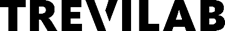 Iscrizione MINORI n. ______  Il/La sottoscritto/a genitore o chi ne fa le veci Cognome______________________		Nome_______________________________Nato/a a _______________________		il_____/_____/_____	Sesso   M □	F □*Documento_____________________________		N.______________________________________*Codice fiscale__________________________________	*Allegare copia del documento e del codice fiscale del genitore o tutore legale e del minoreResidente a ______________________________Prov.__________CAP_________________Via/Piazza________________________________N._________________________________Domiciliato a______________________________Prov.__________CAP_________________Via/Piazza________________________________N._________________________________Numero telefonico_________________________E-Mail_____________________________chiede l'iscrizione alle mediateche e biblioteca del Centro Trevi - TreviLab con servizi al pubblico (Centro Audiovisivi, Centro Multilingue, Biblioteca provinciale “Claudia Augusta) per:Cognome______________________		Nome_______________________________*Codice fiscale__________________________		*Documento______________________________________Data di nascita ___/___/____			Sesso M □	FGRUPPO UTENTI□ Età prescolare			□ Studente sc. superiore□ Studente sc.elementare		□Altro___________________	□ Studente sc. media			NAZIONALITÀ□Italiana			□Unione Europea	□Altro___________________________Desidero contestualmente ricevere la newsletter dei seguenti servizi:Centro Audiovisivi			□Si	□ No	□ Sono già abbonato e la ricevo regolarmenteCentro Multilingue			□Si	□ No	□ Sono già abbonato e la ricevo regolarmenteBiblioteca "Claudia Augusta"		□Si	□ No	□ Sono già abbonato e la ricevo regolarmenteIl sottoscritto autorizza il minore a fruire del servizio Internet in biblioteca offerto dalla Biblioteca provinciale italiana “Claudia Augusta”, consapevole di essere responsabile di ogni utilizzo che il minore ne farà				□Si	□ NoLa/il sottoscritta/o dichiara di aver preso visione dell’informativa ai sensi della legge sulla tutela dei dati personali secondo il regolamento UE 2016/679, delle modalità di accesso descritte nella Carta dei Servizi della biblioteca e di rispettarle in ogni loro parte (testi disponibili alla pagina www.provincia.bz.it/trevi-iscrizioni).Data__________________ Firma_______________L’addetto autorizzato al trattamento dei dati______________